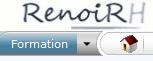 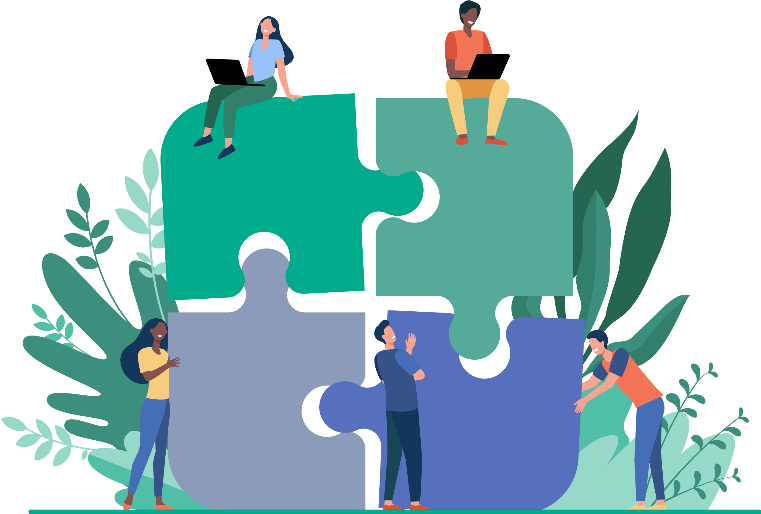 CONNEXION A LA BASE ECOLELa connexion à la base école se fait via le Réseau Interministériel de l’Etat (RIE) ou via le VPN du MAA.Pendant votre formation, le formateur vous indiquera en début de formation : le lien pour accéder à la base écolevotre identifiant et votre mot de passe à utiliser pendant la formation.Attention : vous ne pouvez accéder à la base école que pendant la durée de votre formation. En effet, les identifiants/mots de passe qui vous ont été fournis seront utilisés par d’autres stagiaires pour d’autres sessions de formation.Les saisies et modifications réalisées par les stagiaires sont effacées tous les week-end.EXERCICE 1 : NAVIGUER DANS RENOIRH-FORMATION ET RECHERCHER UNE DONNEE1 - Connectez-vous à la base école avec le rôle RenoiRH « Responsable Formation Local » et identifiez votre périmètre (UO à droite de votre rôle de connexion)2 - Effectuez une recherche sur les stages existants dans la base école > Combien en trouvez-vous ?3 - Restreignez la recherche aux stages du domaine « Management » > Combien en trouvez-vous ?4 - Ajoutez la durée dans une colonne supplémentaire du résultat de recherche et agrandissez l’affichage des résultatsEXERCICE 2 : CREER UN STAGE (avec sessions sans période)Créez le stage N°1 : « Sauveteur Secouriste au travail »EXERCICE 2bis : CREER UN STAGE (avec sessions avec périodes) [Bonus]Créez le stage N°2 : « Sécurité Incendie »EXERCICE 3 : CREER UNE SESSION SANS PERIODEPour le stage N°1 : créez 1 session sans périodePour la session 1 :EXERCICE 3bis : CREER UNE SESSION SANS PERIODE [Bonus]Pour le stage N°1 : créez 1 session sans périodePour la session 2 :EXERCICE 3ter : CREER UNE SESSION AVEC PERIODES [Bonus]Prérequis : exercice 2bisPour le stage N°2 : créez une session avec 2 périodesEXERCICE 4 : CREER UNE DEMANDE DE FORMATION NOMINATIVEDans l’utilisation normale de RenoiRH, ce sont les agents qui font une demande de formation sur leur Self mobile.Dans la base école, il n’y a pas de lien avec le Self mobile et donc pas de demande de formation correspondante.C’est pourquoi nous vous de mandons de faire une demande en tant que RLF.Un RLF peut en effet faire une demande de formation pour un agent de son périmètre, mais uniquement sur un stage qu’il a lui-même créé. Pour cela, cliquez sur Demandes/Valider les demandes puis sur   (Nouveau dossier).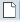 Pour le stage N°1 : créez une demande de formation pour un agent 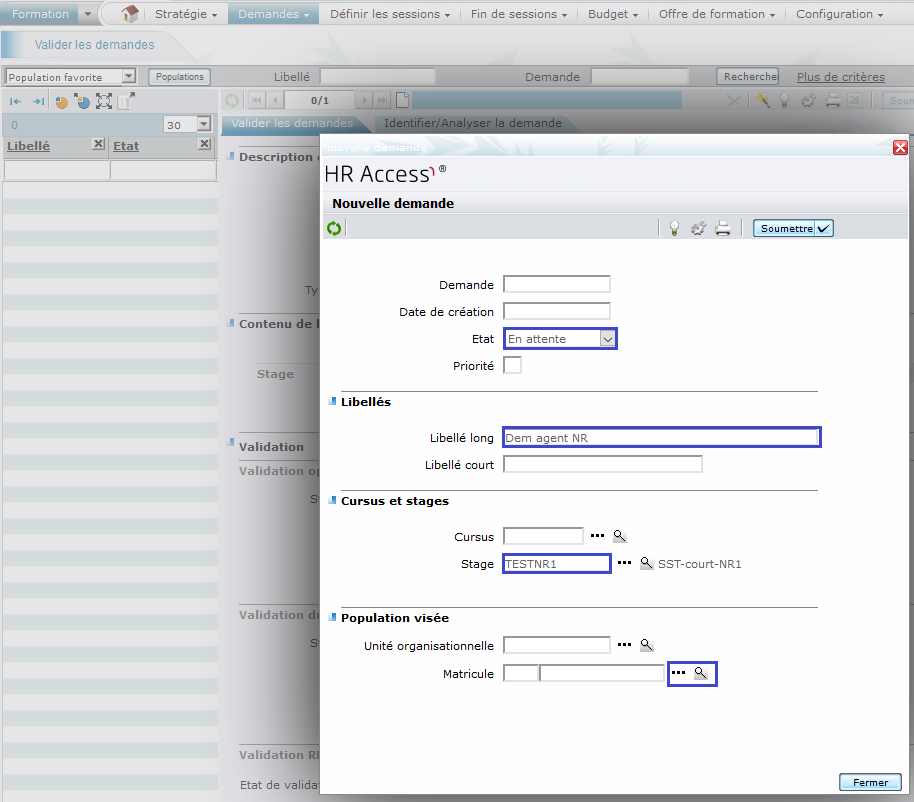 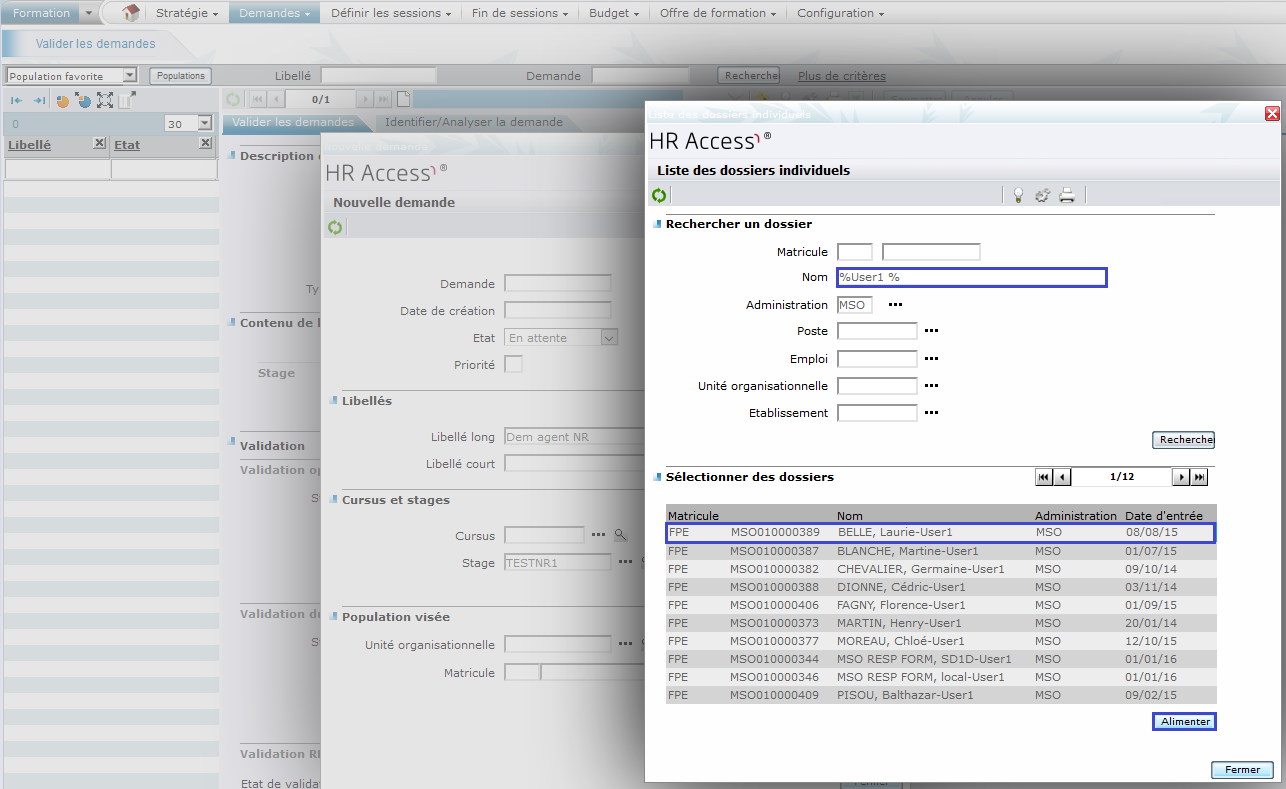 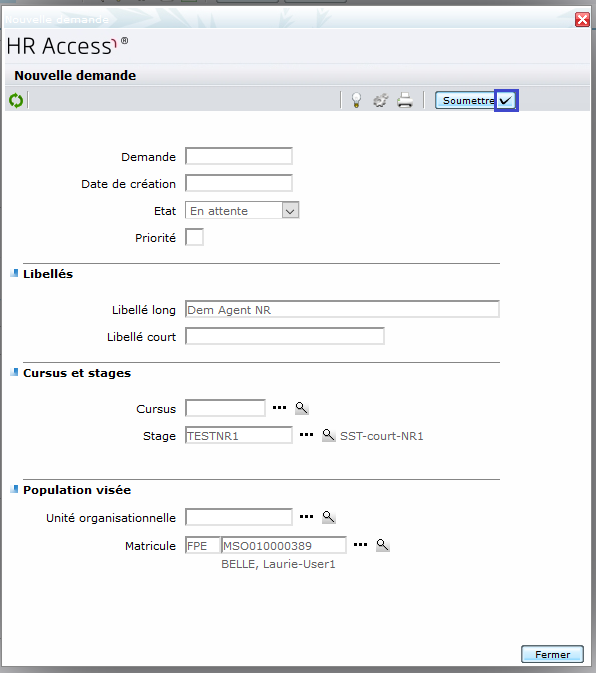 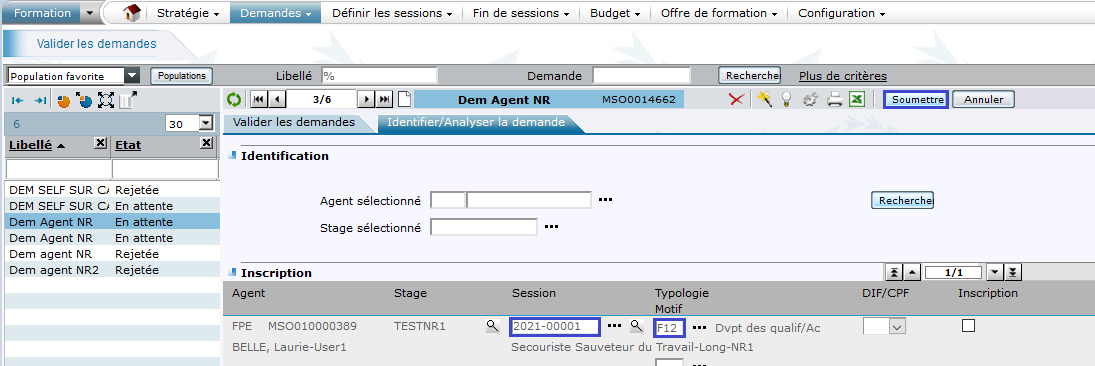 EXERCICE 4bis : CREER UNE DEMANDE DE FORMATION NOMINATIVE [Bonus]Faites la même demande de formation pour un deuxième agent : libellé Dem agent 2 + vos initialesEXERCICE 5 : VALIDER UNE DEMANDE DE FORMATIONLa demande n’a pas été faite via le Self mobile, donc la validation opérationnelle (c’est-à-dire par le responsable hiérarchique) n’est pas renseignée. Si la demande passe par le Self, elle devra obligatoirement être renseignée.On est dans le cas d’un stage « dans le périmètre », c’est à dire que le gestionnaire est à la fois : RLF de l’agent, et doit faire la validation intermédiaireUO organisatrice du stage, et doit faire la validation RH finaleDans ce cas, la procédure est simplifiée et le gestionnaire n’a que la validation finale à faire.Si on était dans le cas d’un stage « hors périmètre », c’est-à-dire pour lequel le RLF de l’agent est différent de l’UO organisatrice du stage :Le RLF de l’agent doit faire la validation intermédiaireEt une fois la validation intermédiaire effectuée, l’UO organisatrice (par exemple DRFC ou Ecole) doit ensuite faire la validation RH finaleDans l’utilisation normale de RenoiRH, il faut passer par les alertes pour récupérer les demandes à valider. Dans le cadre de l’exercice, comme c’est le responsable de formation qui a créé la demande, il n’y a pas d’alerte. Il faut donc rechercher la demande précédemment créée dans « Demande/Valider les demandes ».Attention, à ce stade, il faut valider les demandes, mais il ne faut pas cocher la case Inscription.Pour le stage N°1 : Validez la demande de formation pour le 1er agentEXERCICE 5bis : REFUSER UNE DEMANDE DE FORMATION [Bonus]Pour le stage N°1 : Refusez la demande de formation pour le 2ème agentEXERCICE 6 : GERER LES INSCRIPTIONSPour le stage N°1 / session N°1 : Inscrivez depuis la demande de formation que vous avez validéeInscrivez directement 3 participants identifiés dans RenoiRH supplémentaires à la session N°1Inscrivez directement 2 participants externes : Externe1-XY et Externe2-XY (avec une adresse mail)Imprimez la feuille de présenceTester la convocation (même si votre PC n’est configuré pour ouvrir un mail dans votre message)EXERCICE 6bis : ENVOYER LES CONVOCATIONS [Bonus]Pour le stage N°1 / session N°1 : Générez le mail de convocation (se connecter à un compte gmail et paramétrer le navigateur pour envoi des mails par gmail)EXERCICE 7 : REALISER UNE SESSION, GERER LES PRESENCES ET LES ATTESTATIONSPour la session N°1 du stage N°1 : On ne peut saisir des présences que sur une session passée. Dans le cadre de l’exercice, il faut donc changer les dates d’ouverture (date du jour – 2 mois) et fermeture (date du jour – 1 mois), enregistrer, puis la date de la session (date du jour – 2 semaines) pour qu’elles soient dans le passéEn cas de déphasage entre la liste de résultat à gauche et la page détail à droite, cliquez sur 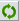 Réalisez la sessionSaisissez les présences des participants : 1 participant totalement présent / 1 participant totalement absent / 1 participant partiellement présentEnvoyez les attestations de formation (pas de mail envoyé par batch via la base Ecole)Clôturez la sessionEXERCICE 8 : CONSULTER L’HISTORIQUE DES FORMATIONS D’UN AGENTConsultez l’historique de formation de vos agents (si je me connecte avec FO03, je saisis dans le champ « Nom » : « %User3 % »)EXERCICE 9 : CREER DES LIEUX, SALLES ET ORGANISMESCréez un lieu de formation, une salle et un organisme de formationPour le lieu de formation :Pour la salle de formation :Pour l’organisme de formation :EXERCICE 10 : LANCER DES RAPPORTS BI & REPORTINGConsultez le rapport « Suivi des sessions de formation bis »Consultez le rapport « Bilan de formation (hors MSO) »Pour le rapport « Suivi des sessions de formation bis » :SommaireSommaire1. EXERCICE 1 : NAVIGUER DANS RENOIRH-FORMATION ET RECHERCHER UNE DONNEE	42. EXERCICE 2 : CREER UN STAGE (avec sessions sans période)	53. EXERCICE 2bis : CREER UN STAGE (avec sessions avec périodes) [Bonus]	64. EXERCICE 3 : CREER UNE SESSION SANS PERIODE	75. EXERCICE 3bis : CREER UNE SESSION SANS PERIODE [Bonus]	86. EXERCICE 3ter : CREER UNE SESSION AVEC PERIODES [Bonus]	97. EXERCICE 4 : CREER UNE DEMANDE DE FORMATION NOMINATIVE	108. EXERCICE 4bis : CREER UNE DEMANDE DE FORMATION NOMINATIVE [Bonus]	149. EXERCICE 5 : VALIDER UNE DEMANDE DE FORMATION	1510. EXERCICE 5bis : REFUSER UNE DEMANDE DE FORMATION [Bonus]	1611. EXERCICE 6 : GERER LES INSCRIPTIONS	1712. EXERCICE 6bis : ENVOYER LES CONVOCATIONS [Bonus]	1813. EXERCICE 7 : REALISER UNE SESSION, GERER LES PRESENCES ET LES ATTESTATIONS	1914. EXERCICE 8 : CONSULTER L’HISTORIQUE DES FORMATIONS D’UN AGENT	2015. EXERCICE 9 : CREER DES LIEUX, SALLES ET ORGANISMES	2116. EXERCICE 10 : LANCER DES RAPPORTS BI & REPORTING	22DonnéeValeurStageIdentifiez un code pour un stage local organisé par votre structure (codification cf. page 22/23 du support Module 1)N’oubliez pas de vérifier si d’autres stagiaires ont créé un stage avec le même début de codeNotez ici le code du stage :Date d’effet01/01 de l’année en coursStatutOuvertLibellé completSecouriste Sauveteur du Travail-Long-XY1Libellé courtSST-court-XY1Sous domaineSanté et Sécurité (qui est le libellé abrégé)Durée2 joursOffre de formationNationale transverseOrganisationDéveloppée en Interne (MAA) et assurée en Externe (prestataire)Capacité du stageGroupe de 6 participants minimum à 8 participants maximum – moyenne 7SignataireFonction : Responsable formation XYNumérotation sessionPréfixe = 2021- et cocher « cadrage automatique »Borne inférieure= 1 – supérieure = 9999 – Incrémenter de 1DescriptionDescription des objectifs du stage (dans un paragraphe de l’onglet « Description ») : maîtriser les gestes de premiers secourssavoir qui et comment alerter dans l’entrepriseNOTESDonnéeValeurStageIdentifiez un code pour un stage local organisé par votre structure (codification cf. page 22/23 du support Module 1)N’oubliez pas de vérifier si d’autres stagiaires ont créé un stage avec le même début de codeNotez ici le code du stage :Date d’effet01/01 de l’année en coursStatutOuvertLibellé completSécurité Incendie-Long-XY2Libellé courtIncendie-court-XY2Sous domaineSanté et Sécurité (qui est le libellé abrégé)Durée1 jourOffre de formationNationale transverseOrganisationDéveloppée en Interne (MAA) et assurée en InterneCapacité du stageGroupe de 4 participants minimum à 6 participants maximum – Moyenne 5SignataireFonction : Responsable formation XYNumérotation sessionPréfixe = 2021- et cocher « cadrage automatique »Borne inférieure= 1 – supérieure = 9999 – Incrémenter de 1DescriptionDescription des objectifs du stage (dans un paragraphe de l’onglet « Description ») : comprendre les risques incendiesavoir agir en cas d’alarme incendieNOTESDonnéeValeurStageCode du stage N°1Session[Codification automatique]EtatOuverteDate de création01/01/année de saisieLibellé[Repris automatiquement du stage]Date / Heure de début et finDate du jour - 1+ 2 semaines9h00 – 17h00Durée[Repris automatiquement du stage]Date d’ouvertureDate du jour Date de fermetureDate du jour + 1 semaineLieu et salle de formationBobigny, salle 603 (si la salle n’est pas libre, ne pas sélectionner de salle)Organisme de formationINRSNOTESDonnéeValeurStageCode du stage N°1Session[Codification Automatique]EtatOuvertDate de création01/01/année de saisieLibellé[Repris automatiquement du stage]Date / Heure de début et finDate du jour + 1+ 2 semaines9h00 – 17h00Durée[Repris automatiquement du stage]Date d’ouvertureDate du jourDate de fermetureDate du jour + 1 semaineLieu et salle de formationBobigny, salle 603 (si la salle n’est pas libre, ne pas sélectionner de salle)Organisme de formationINRSNOTESDonnéeValeurStageCode du stage N°2Session[Codification automatique]EtatOuvertDate de création01/01/année de saisieDate / Heure de début et finDate du jour - 1+ 4 semaines9h00 – 17h00Durée[Reprise automatiquement du stage]Date d’ouvertureDate du jour Date de fermetureDate du jour + 2 semainesLieu de formationBobigny salle 616 et 603 (on ne peut cocher qu’une fois la case « A reporter sur les périodes »)Gestion par périodesA cocherPériode 1/2Etat : ouverteDate début session – 9h - 12h – durée ½ journée - Bobigny salle 616Période 2/2Date fin de session - 14h - 17h – durée ½ journée - Bobigny salle 603NOTESDonnéeValeurEtatEn attenteLibellé longDem agent 1 + vos initialesStage Code du stage n°1Population viséeCliquez sur « … » à droite du champ MatriculeRecherchez les agents de votre périmètre Base École via votre identifiant de connexion – je me connecte avec FO03, je saisis dans le champ « Nom » : « %User3 % » (mettre un espace après le 3)Cochez un nom parmi ceux fournis par le formateurNe pas saisir les autres donnéesNOTESDonnéeValeurSessionSession 1 du stage N°1Typologie de formationDéveloppement/Acquisitions des qualificationsNe pas saisir les autres donnéesNOTESNOTESNOTESNOTESNOTESNOTESNOTESDonnéeValeurCodeIdentifiez un code pour un lieu de votre structure (codification : cf. §2 du manuel utilisateur Séquence 8)Libellé courtLieu-localXY (XY = initiales du stagiaire)StatutActifDate de début01/01/année de saisieLocalisationRégion de la structure du stagiaireAdresseAdresse de la structure du stagiaire (voie, code postal et pays)DonnéeValeurCodeSAINDIGOXY (XY = initiales du stagiaire)Libellé courtINDIGOXY (XY = initiales du stagiaire)StatutActifDate de début01/01/année de saisieCapacité10Affectez la salle au lieu de formationDonnéeValeurCodeIdentifiez un code pour un organisme local (codification : cf. §4 du manuel utilisateur Séquence 8)Libellé courtOrganisme-localXY (XY = initiales du stagiaire)StatutActifDate de début01/01/année de saisieNOTESDonnéeValeurOffre de formationSélectionnez l’offre « Nationale transverse » ou saisissez le codeDate de début de période01/01/année de saisieDate de fin de période31/12/année de saisieSous domaineSélectionnez le sous-domaine « Santé et sécurité au travail » (qui est le libellé court) ou saisissez le codeStageCode du stage N°1NOTES